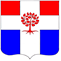 Администрациямуниципального образования  Плодовское  сельское  поселениемуниципального образования  Приозерский  муниципальный районЛенинградской  областиП О С Т А Н О В Л Е Н И Еот 12 сентября 2016 года      	              №  290В целях реализации мероприятий по разработке и утверждению административных регламентов предоставления муниципальных услуг в муниципальном образовании Плодовское  сельское поселение, муниципального образования Приозерский муниципальный район Ленинградской области в соответствии с Федеральным законом от 06.10.2003г. №131-ФЗ «Об общих принципах организации местного самоуправления» (с изменениями), Федеральным законом от 27.07.2010 №210-ФЗ «Об организации предоставления государственных и муниципальных услуг», Уставом муниципального образования Плодовское сельское  поселение, администрация МО Плодовское сельское поселение ПОСТАНОВЛЯЕТ:1. Утвердить административный регламент предоставления муниципальной услуги «Прием заявлений от граждан (семей) о включении их в состав участников мероприятий по улучшению жилищных условий граждан (семей), нуждающихся в улучшении жилищных условий в рамках реализации жилищных программ» (Приложение).2. Опубликовать настоящее постановление в средствах массовой информации  и разместить на официальном сайте муниципального образования Плодовское сельское поселение в сети Интернет. 3.  Постановление вступает в силу с момента опубликования. 4.  Контроль за исполнением настоящего постановления оставляю за собой.Глава администрации                                                                                              Л. А. ШвиридС приложением можно ознакомиться на сайте: www.plodovskoe.spblenobl.ru.Об        утверждении       административного регламента предоставления  муниципальной услуги     «Прием     заявлений    от   граждан (семей) о включении  их в состав участников мероприятий    по    улучшению    жилищных условий   граждан  (семей),   нуждающихся  в улучшении   жилищных   условий   в   рамках реализации жилищных программ»